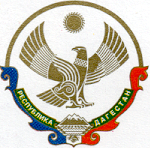 Муниципальное казённое общеобразовательное учреждение«Госталинская основная общеобразовательная школа»      368141, Республика Дагестан, Казбековский район, село Гостала тел. 89894628511 Email: schoolgostala@mail.ru     «27» марта 2020г.                                                                         № 26Приказ «О переходе на обучение с помощью дистанционных технологий»       В целях обеспечения соблюдения Федерального закона от 30.03.1999 № 52-ФЗ «О санитарно-эпидемиологическом благополучии населения», постановлений Главного государственного санитарного врача РФ от 24.01.2020 № 2 «О дополнительных мероприятиях по недопущению завоза и распространения новой коронавирусной инфекции, вызванной 2019-nCoV», от 02.03.2020 № 5 «О дополнительных мерах по снижению рисков завоза и распространения новой коронавирусной инфекции (2019-nCoV)», с учетом письма Федеральной службы по надзору в сфере защиты прав потребителей и благополучия человека от 23 января 2020 г. № 02/776-2020-23 «О профилактике коронавирусной инфекции», приказа Минобрнауки России от 29 января 2020 г. № 146 «О мерах по предупреждению распространения коронавирусной инфекции», Письма ФМБА России от 28.02.2020 № 32-024/159 «О дополнительных мерах по профилактике COVID-2019» и др., в целях предупреждения распространения новой коронавирусной инфекции, вызванной COVID-19 (далее — коронавирусная инфекция);Во исполнение решения оперативного штаба Республики Дагестан по организации проведения мероприятий, направленных на предупреждение завоза и распространение новой коронавирусной инфекции 2019-nCoV от 18 марта 2020г.ПРИКАЗЫВАЮ:1. Заместителю директора по УВР Гусейновой С.Х..:организовать обучение по основным образовательным программам начального общего, основного общего   с помощью дистанционных технологий с 06.04.2020г.;2. Классным руководителям зарегистрировать учащихся на платформе https://resh.edu.ru/      - «Российская электронная школа»  до 28.03.2020г. и сдать отчёт о регистрации обучающихся  зам.дир по УВР Гусейновой С.Х. 28.03.2020гпроинформировать обучающихся и их родителей (законных представителей) об организации обучения с помощью дистанционных технологий и условий такого обучения всеми имеющимися средствами связи, включая родительские чаты;Учителям предметника зарегистрироваться на платформе https://resh.edu.ru/      - «Российская электронная школа»  до 28.03.2020г3. Гусейнову С.Х.- ответственной за организацию обучения с помощью дистанционных технологий .проконтролировать внесение изменений в рабочие программы основных образовательных программ начального общего, основного общего  в части закрепления обучения с помощью дистанционных технологий.4. Секретарю Салатгереевой Н.Г.ознакомить письменно Гусейнову С.Х. и Гереханову М.Р. с  данным приказом и разместить настоящий приказ на главном информационном стенде школы.5. Салатгереевой Н.Г. разместить данный приказ на официальном сайте МКОУ «Госталинская ООШ» в срок  27.03.2020.6. Контроль исполнения приказа оставляю за собой.С приказом ознакомлены:Директор________________Д.А. Салатгереева Заместитель директора по УВРСпециалист ИКТ_____________
 			_______________Гусейнова С.Х.Гереханова М.Р.Секретарь______________ Салатгереева Н.Г.